Ὁ γερων Γαιος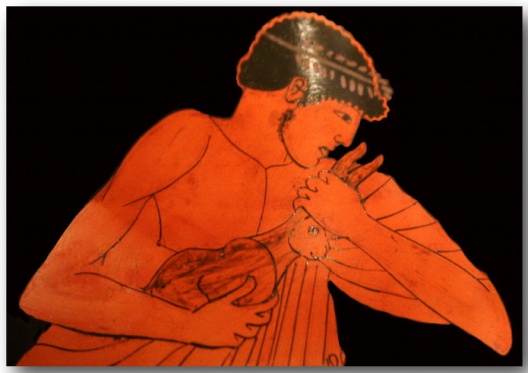 ὁ γερων Γαιος ἀγρους ἐχειΙ Α Ι Α Ωκαι ἐν τοις ἀγροις ἐχει ἱππον 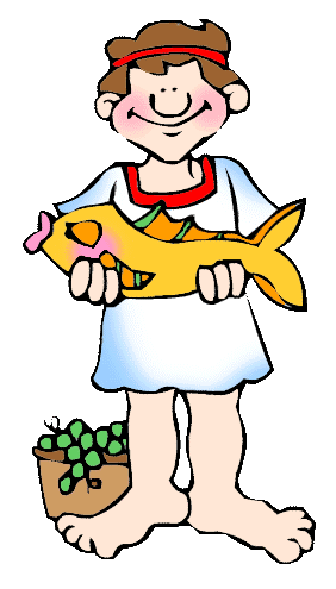 Ι Α Ι Α Ωκαι ἱππον μεν, και ἱππον δε,ἱππον μεν, ἱππον δε,ἀει ἀει ἱππον.ὁ γερων Γαιος ἀγρους ἐχειΙ Α Ι Α Ωγοριλλον - gorillaΜινωταυρον - Minotaurβατραχον - frogἀετον - eagleἐλαφον - deerμουσην - museλεοντα - lionἐλεφαντα - elephantΚυκλωπα - Cyclopsὀρνιθα - bird αἰγα - goat ὑες - pigs